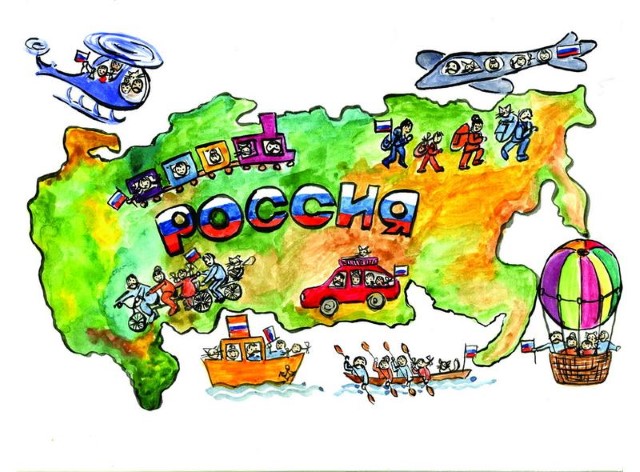 Муниципальное дошкольное образовательное учреждение «Детский сад №27 «Цветик – семицветик»Адрес: 152303, Ярославская область, г. Тутаев, ул.Моторостроителей, д.71, Тел.: (48533)2-19-58e-mail:ds27.cvetik@yandex.ruсайт:http://ds27-tmr.edu.yar.ru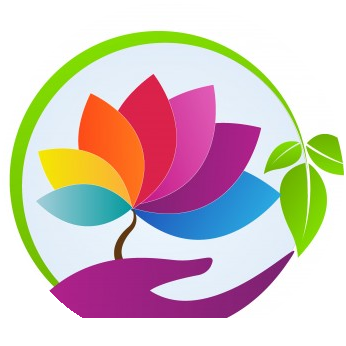 Ярославская митрополия РПЦ МПМРЦ по ДНВ «Детям о России» АТМРМуниципальное дошкольное образовательное учреждение«Детский сад №27 «Цветик-семицветик»Региональный Фестиваль проектов и методических разработок по итогам конкурса «Воспитание личностью».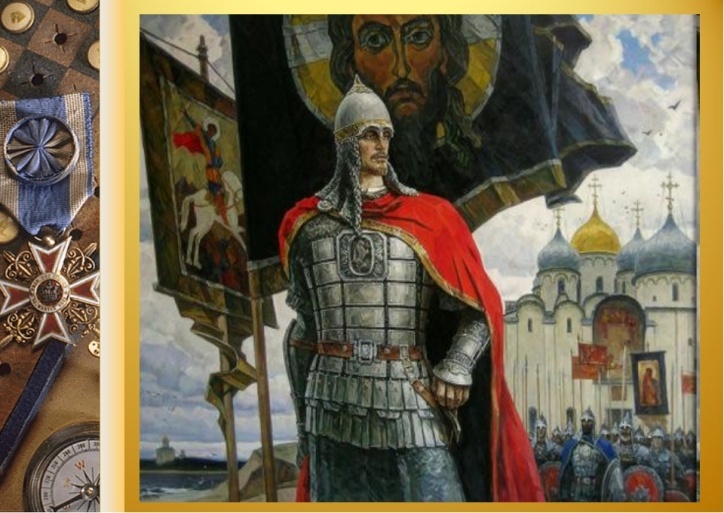 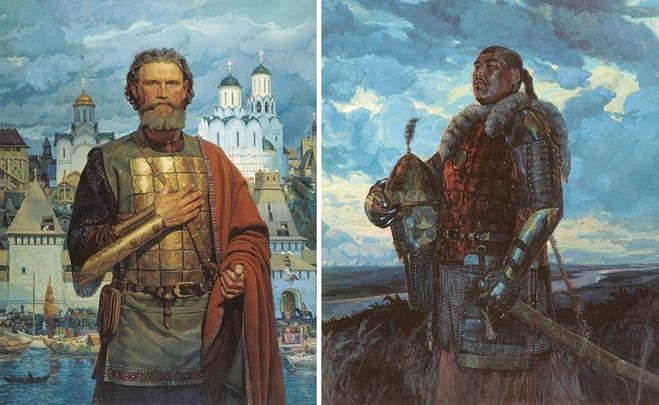 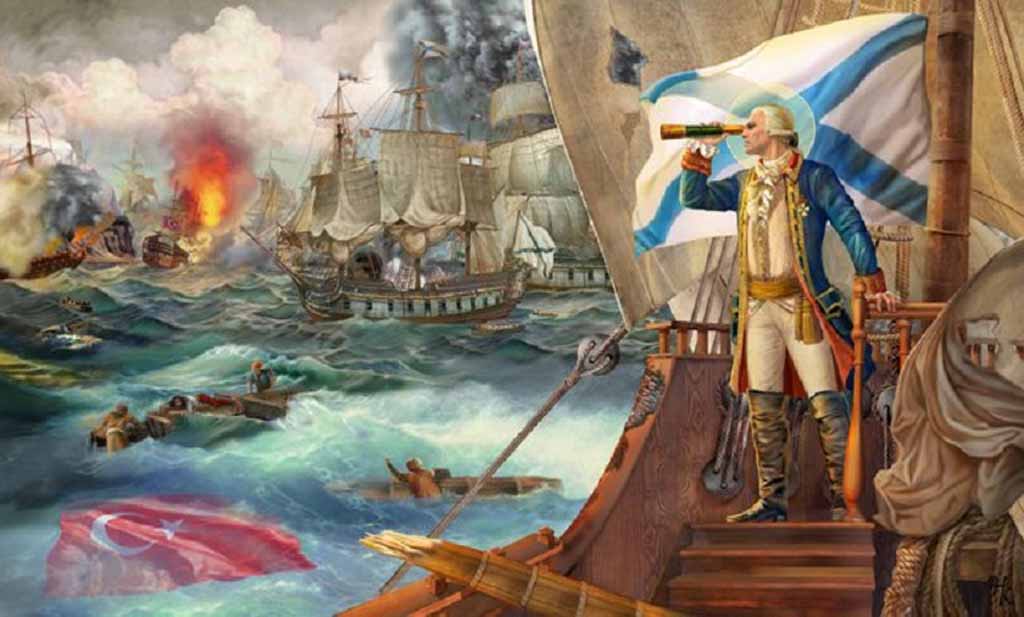 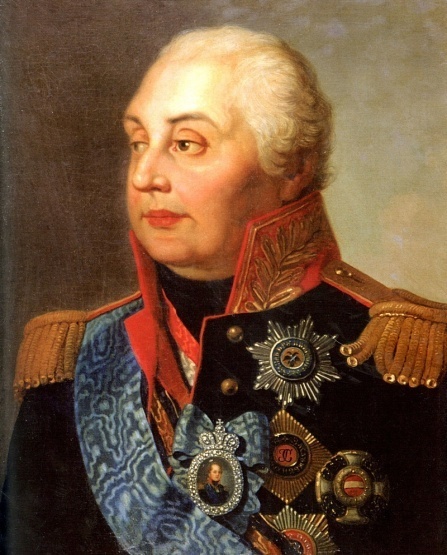 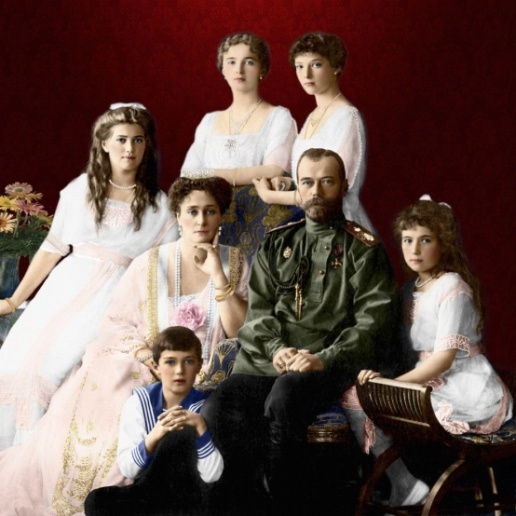 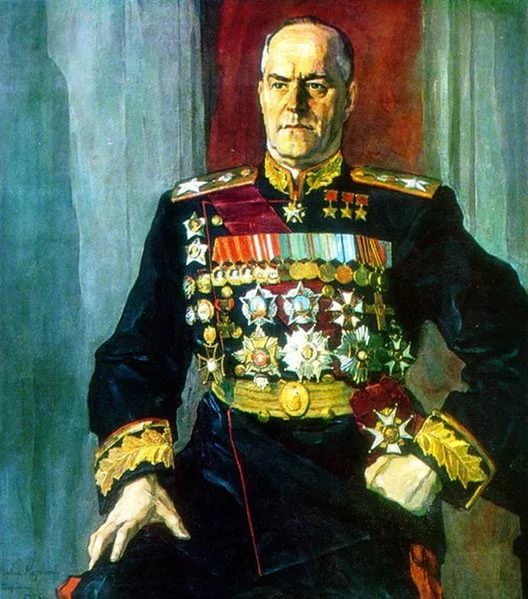  17 мая 2023г.г. ТутаевВремя проведения:10.00 - 12.30Место проведения: МДОУ «Детский сад №27 «Цветик-Семицветик»Программа:09.30 – 10.00 Регистрация гостей.Выставка макетов  по теме: «Великая ПОБЕДА».10.00 – Открытие семинара.Приветственное слово:Протоиерея Павла Рахлина - руководителя Отдела образования и катехизации Ярославской митрополии;Протоиерея Василия Мозякова – благочинного Романово – Борисоглебского округа, настоятеля Воскресенского собора, г. Тутаев (Романов – Борисоглебск);Чекановой Оксаны Яковлевны - начальника управления, образования и спорта;1. «Воспитываем патриотов. Человек в историческом времени». Махалова Татьяна Владимировна заведующий МДОУ «Детский сад №27 «Цветик - Семицветик»  2. Анализ конкурсных работ  - проектов и методических разработок по теме «Воспитание личностью». Ресурсный центр по духовно-нравственному воспитанию «Детям о России» АТМР Васильева Наталия Николаевна старший воспитатель, куратор ДНВ3. Представление конкурсных работ. 4.«Корнесловно-смысловой подход в освещении личности в истории». Щукина Светлана Ференцевна, методист МУ ДПО «ЦСУОП» пос.Борисоглебский, лауреат Всероссийского конкурса «За нравственный подвиг учителя» (2015)5. «Ценности и смыслы личности современной России». Резчикова Елена Александровна кандидат культурологии, преподаватель МБУ ДО Угличской художественной школы;6.Музыкальное сопровождение: песня «Бессмертный полк шагает» В. Шестаковой -  музыкальный руководитель: Каменская Любовь Васильевна;Музыкальные композиции: «Синий платочек»,  музыкальный руководитель: Смирнова Мария Александровна; «Встанем» музыкальный руководитель: Миронова Елисавета Васильевна;Инсценирование песни: «Гвоздика» А. Чугайкиной музыкальный руководитель: Смирнова Мария Александровна;7.Награждение участников конкурса проектов и методических разработок по раскрытию темы «Воспитание личностью».8. Открытый микрофон. 